SunMonTueWedThuFriSat123456Claire’s GourmetFundraiser Begins78910111213Columbus Day (We are open)14151617181920Picture DayRooms 1, 4, 5 & 9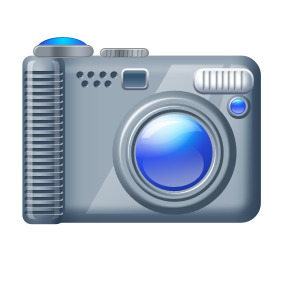 Back to SchoolNight @7:00pm(PARENTS ONLY)Picture DayRooms 10, 11, 12 & Makeups 2122Claire’s Gourmet Fundraiser Order Forms Due2324Wear an Orange Shirt – Classroom Pumpkin Carving2526ScholasticBook Fair BeginsParent’s Night Out 6:30-10:30pm2728293031Halloween Parade@10:00am